My memories from Red Panda Class…This is me!Words to describe me: _______, ________, ________ and ________.My teachersMrs Bowman: Mrs Turpie & Mrs Hutchings: How my teachers have helped me… ____________________________________________________________________________________________________________________________________________________________My favourites…Food: ______________________________________________________________________Animal: ______________________________________________________________________Colour: ______________________________________________________________________T.V show: ______________________________________________________________________Topic I’ve learnt: ______________________________________________________________________Game: ______________________________________________________________________My friends…A great memory I have of my friends…________________________________________________________________________________________________________________________________________________________________________________________________________________________________________________________________________________________LOOK at this BOOK!(All about my favourite book)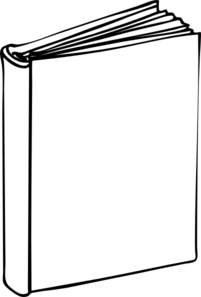  Book title: __________________My favourite part: _________________________________________________________________________________________________________I like this book because: _______________________________________________________________________________________________________________________________________________________________________________Our school trip…My favourite part of Chatham Dockyard… ______________________________________________________________________________________________________________________________________________________________________________________________________________________________________________________________________________________________________________________________________________________________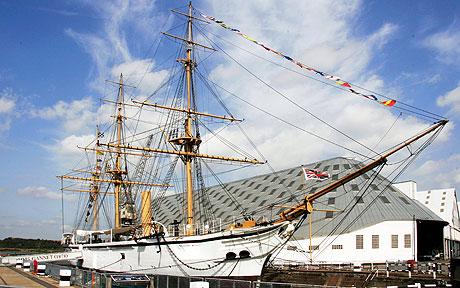 What I learnt in year 1…My favourite topic was ____________ I learnt______________________________________________________________________My favourite activity was…______________________________________________________________________One thing I learnt was…______________________________________________________________________The funniest moment was when…_________________________________________________________________________________________________________I’ll never forget…_________________________________________________________________________________________________________A look into the future…How I am feelingabout year 2…
I’m most excited about year 2 because…_______________________________________________________________________________________________________________________________________________________________________________In year 2 I hope to…_______________________________________________________________________________________________________________________________________________________________________________